ՈՐՈՇՈՒՄ N 31-Ա24  ՄԱՐՏԻ 2022թ.ՀԱՅԱՍՏԱՆԻ ՀԱՆՐԱՊԵՏՈՒԹՅԱՆ ՍՅՈՒՆԻՔԻ ՄԱՐԶԻ ԿԱՊԱՆ ՀԱՄԱՅՆՔԻ ՍԵՓԱԿԱՆՈՒԹՅՈՒՆ ՀԱՆԴԻՍԱՑՈՂ ՄԱԶ-6912С3-314 ՄԱԿՆԻՇԻ ՋՐՑԱՆ ՄԵՔԵՆԱՆ «ԿԱՊԱՆ ՔԱՂԱՔԻ ԿՈՄՈՒՆԱԼ ԾԱՌԱՅՈՒԹՅՈՒՆ» ՀԱՄԱՅՆՔԱՅԻՆ ՈՉ ԱՌԵՎՏՐԱՅԻՆ ԿԱԶՄԱԿԵՐՊՈՒԹՅԱՆԸ ՍԵՓԱԿԱՆՈՒԹՅԱՆ ԻՐԱՎՈՒՆՔՈՎ ՀԱՆՁՆԵԼՈՒ ԵՎ ՀՀ ՍՅՈՒՆԻՔԻ ՄԱՐԶԻ ԿԱՊԱՆ ՀԱՄԱՅՆՔԻ ԱՎԱԳԱՆՈՒ 2021 ԹՎԱԿԱՆԻ ՀՈՒԼԻՍԻ 09-Ի N 71-Ա ՈՐՈՇՈՒՄՆ ՈՒԺԸ ԿՈՐՑՐԱԾ ՃԱՆԱՉԵԼՈՒ ՄԱՍԻՆՂեկավարվելով Տեղական ինքնակառավարման մասին Հայաստանի Հանրապետության օրենքի 18-րդ հոդվածի 1-ին մասի 21-րդ կետով, Նորմատիվ իրավական ակտերի մասին ՀՀ օրենքի 37-րդ հոդվածի 1-ին մասով և հաշվի առնելով Կապան համայնքի ղեկավարի առաջարկությունը, Կապան համայնքի ավագանին որոշում է.1․ Կապան համայնքի սեփականություն հանդիսացող ՄԱԶ-6912С3-314 մակնիշի 061 CA 61 պետ․ համարանիշի (թողարկման տարեթիվը՝ 2021թ․) ջրցան մեքենան սեփականության իրավունքով հանձնել «Կապան քաղաքի կոմունալ ծառայություն» համայնքային ոչ առևտրային կազմակերպությանը։ 2․ Ուժը կորցրած ճանաչել ՀՀ Սյունիքի մարզի Կապան համայնքի ավագանու 2021 թվականի հուլիսի 09-ի «Հայասատանի Հանրապետության Սյունիքի մարզի Կապան համայնքի սեփականություն հանդիսացող ՄԱԶ-6912С3-314 մակնիշի ջրցան մեքենան «Կապանի կոմունալ ծառայություն» համայնքային ոչ առևտրային կազմակերպությանը անհատույց օգտագործման իրավունքով տրամադրելու մասին» թիվ 71-Ա որոշումը։ 3․ Համայնքի ղեկավարին՝ ապահովել «Կապան քաղաքի կոմունալ ծառայություն» համայնքային ոչ առևտրային կազմակերպության հետ սույն որոշման առաջին կետից բխող պայմանագրի կնքումը: 3. Սույն որոշման առաջին կետում նշված մեքենայի հաշվառումից հանման և պետական գրանցման հետ կապված ծախսերն իրականացնել «Կապանի կոմունալ ծառայություն» համայնքային ոչ առևտրային կազմակերպության միջոցների հաշվին:Կողմ( 18 )`ԱՆՈՒՇ ՄԵԺԼՈՒՄՅԱՆ              __________________ԳՈՌ ԹԱԴԵՎՈՍՅԱՆ                 __________________ՍՊԱՐՏԱԿ ԶԱՔԱՐՅԱՆ              __________________ԶՈՐԱՅՐ ԳԱԼՍՏՅԱՆ                  __________________ՎԱՀԱՆ ՂԱԶԱՐՅԱՆ                  __________________ՅՈՒՐԻԿ ՀԱՐՈՒԹՅՈՒՆՅԱՆ     __________________ԱՆԺԵԼԱ ԱԼԵՔՍԱՆՅԱՆ           __________________ ԱՐՇԱԿ ՀԱՐՈՒԹՅՈՒՆՅԱՆ      __________________ԱԼԵՆ ՄԱՐՏԻՐՈՍՅԱՆ              __________________ՀԱՍՄԻԿ ՄԱՐՏԻՐՈՍՅԱՆ         __________________ՏԻԳՐԱՆ ԻՎԱՆՅԱՆ                  __________________ԱՐՏՅՈՄ ՀԱՐՈՒԹՅՈՒՆՅԱՆ   __________________ԱԼԵՔՍԱՆԴՐ ԳՐԻԳՈՐՅԱՆ     __________________ԱՐՄԵՆ ՀՈՎՀԱՆՆԻՍՅԱՆ        __________________ՄԱՐԻՆԵ ՀԱՐՈՒԹՅՈՒՆՅԱՆ   __________________ՆԱՐԻՆԵ ԳՐԻԳՈՐՅԱՆ             __________________ԻՎԱՆ ԿՈՍՏԱՆԴՅԱՆ                __________________ԱՍԱՏՈՒՐ ԱՍԱՏՐՅԱՆ                __________________                    Դեմ ( 0 )Ձեռնպահ ( 0 )                   ՀԱՄԱՅՆՔԻ ՂԵԿԱՎԱՐԻ                            ԱՌԱՋԻՆ ՏԵՂԱԿԱԼ   __________________     ԳՈՌ ԹԱԴԵՎՈՍՅԱՆ2022թ. մարտի 24ք. Կապան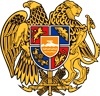 ՀԱՅԱՍՏԱՆԻ ՀԱՆՐԱՊԵՏՈՒԹՅՈՒՆ
ՍՅՈՒՆԻՔԻ ՄԱՐԶ
ԿԱՊԱՆ  ՀԱՄԱՅՆՔԻ  ԱՎԱԳԱՆԻ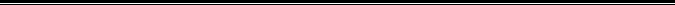 